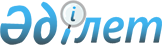 О внесении дополнений и изменения в решение Целиноградского районного маслихата от 12 сентября 2013 года № 142/20-5 "Об утверждении правил оказания социальной помощи, установления размеров и определения перечня отдельных категорий нуждающихся граждан в Целиноградском районе"
					
			Утративший силу
			
			
		
					Решение Целиноградского районного маслихата Акмолинской области от 6 декабря 2013 года № 169/23-5. Зарегистрировано Департаментом юстиции Акмолинской области 30 декабря 2013 года № 3936. Утратило силу решением Целиноградского районного маслихата Акмолинской области от 23 октября 2017 года № 146/20-6
      Сноска. Утратило силу решением Целиноградского районного маслихата Акмолинской области от 23.10.2017 № 146/20-6 (вводится в действие со дня официального опубликования).

      Примечание РЦПИ.

      В тексте документа сохранена пунктуация и орфография оригинала.
      В соответствии со статьей 56 Бюджетного кодекса Республики Казахстан от 4 декабря 2008 года, пунктом 2-3 статьи 6 Закона Республики Казахстан от 23 января 2001 года "О местном государственном управлении и самоуправлении в Республике Казахстан", Типовыми правилами оказания социальной помощи, установления размеров и определения перечня отдельных категорий нуждающихся граждан, утвержденными постановлением Правительства Республики Казахстан от 21 мая 2013 года № 504, Целиноградский районный маслихат РЕШИЛ:
      1. Внести в решение Целиноградского районного маслихата от 12 сентября 2013 года № 142/20-5 "Об утверждении правил оказания социальной помощи, установления размеров и определения перечня отдельных категорий нуждающихся граждан в Целиноградском районе" (зарегистрировано в Реестре государственной регистрации нормативных правовых актов № 3824, опубликовано 11 октября 2013 года в районных газетах "Ақмол ақпараты" "Вести Акмола") следующие дополнения и изменение:
      в правилах оказания социальной помощи, установления размеров и определения перечня отдельных категорий нуждающихся граждан в Целиноградском районе, утвержденных указанным решением:
      пункт 7 дополнить подпунктом 3):
      "3) День инвалидов – второе воскресенье октября.";
      в пункте 8:
      после абзаца "пенсионерам с минимальной пенсией и государственным социальным пособием по возрасту;" дополнить абзацем следующего содержания:
      "инвалидам 1, 2, 3 групп, детям-инвалидам до 18 лет;";
      в пункте 9:
      дополнить подпунктом 2-1):
      "2-1) ко Дню инвалидов:
      инвалидам 1, 2, 3 групп, детям-инвалидам до 18 лет;";
      подпункт 5) изложить в новой редакции:
      "5) без подачи заявления на основании списков уполномоченной организации на расходы за коммунальные услуги:
      бывшим несовершеннолетним узникам концлагерей, гетто и других мест принудительного содержания, созданных фашистами и их союзниками второй мировой войны, ежемесячно, в размере одного месячного расчетного показателя;
      участникам и инвалидам Великой Отечественной войны, ежемесячно, в размере ста процентов за счет целевых трансфертов, выделяемых из областного бюджета:
      за водоснабжение, канализацию, теплоснабжение, мусороудаление, электроснабжение, согласно реестров, предоставленных поставщиками услуг на счета услугодателей по заявлению получателя;
      услуги связи (абонентская плата), газоснабжение на лицевые счета получателей.
      По выбору получателя социальной помощи расходы на твердое топливо в период отопительного сезона возмещаются согласно занимаемой площади по месту фактической регистрации участника или инвалида Великой Отечественной войны, путем перечисления на лицевые счета получателей из расчета расхода угля на отопление 1 квадратного метра площади для жилых зданий 1-2 этажной постройки в размере 49,75 килограммов или согласно предоставленных квитанций на приобретение твердого топлива.
      Социальная помощь предоставляется и на совместно проживающих и прописанных с ними членов семьи, на которых льготы распространяются до тех пор, пока ими пользуется участник Великой Отечественной войны.".
      2. Настоящее решение вступает в силу со дня государственной регистрации в Департаменте юстиции Акмолинской области и вводится в действие со дня официального опубликования.
      "СОГЛАСОВАНО"
					© 2012. РГП на ПХВ «Институт законодательства и правовой информации Республики Казахстан» Министерства юстиции Республики Казахстан
				
      Председатель сессии
Целиноградского
районного маслихата

Г.Саптаякова

      Секретарь Целиноградского
районного маслихата

Р.Тулькубаев

      Аким Целиноградского района

Б.Мауленов
